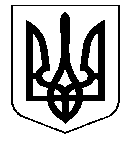 УКРАЇНАНОСІВСЬКА  МІСЬКА  РАДАНОСІВСЬКОГО  РАЙОНУ ЧЕРНІГІВСЬКОЇ  ОБЛАСТІВИКОНАВЧИЙ  КОМІТЕТР І Ш Е Н Н Я15 березня  2018 року	м. Носівка	№ 85 Про надання повноваженьПроценку В.В. на складанняпротоколів про адміністративніправопорушення Відповідно до статей 30, 38 Закону України «Про місцеве самоврядування в Україні», пункту 2 частини 1 статті  255  Кодексу України про адміністративні правопорушення, з метою дотримання законності при оформленні матеріалів посадовими особами, уповноваженими виконавчим комітетом Носівської міської ради на складання протоколів  про адміністративне правопорушення, виконавчий комітет міської ради вирішив:Уповноважити на складання протоколів про адміністративні правопорушення передбачені ст. 152, 152-1 Кодексу про адміністративні правопорушення України: Проценка Валентина Володимировича  - заступника начальника відділу – інспектора  з благоустрою  відділу житлово-комунального господарства та благоустрою виконавчого апарату міської ради.Надати  право Проценку Валентину Володимировичу  направляти від імені Носівської міської ради  керівникам підприємств, закладів, організацій та установ, незалежно від форми власності, фізичним особам обов’язкові для виконання повідомлення та приписи про усунення порушень Правил благоустрою територіальної громади Носівської міської ради.Контроль за виконанням рішення покласти на заступника міського голови з питань житлово – комунального господарства Сичова О.В.    Міський  голова                                                               В.М. ІгнатченкоРішення підготувала:Керуючий справами виконавчого комітету                              І.І. Власенко